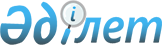 О бюджете сельского округа Кызылкум на 2021-2023 годыРешение Казалинского районного маслихата Кызылординской области от 25 декабря 2020 года № 555. Зарегистрировано Департаментом юстиции Кызылординской области 29 декабря 2020 года № 7994.
      В соответствии с пунктом 2 статьи 75 Кодекса Республики Казахстан от 4 декабря 2008 года "Бюджетный кодекс Республики Казахстан", пунктом 2-7 статьи 6 Закона Республики Казахстан от 23 января 2001 года "О местном государственном управлении и самоуправлении в Республике Казахстан", Казалинский районный маслихат РЕШИЛ:
      1. Утвердить бюджет сельского округа Кызылкум на 2021-2023 годы согласно приложениям 1, 2, 3, в том числе на 2021 год в следующих объемах:
      1) доходы – 78221,2 тысяч тенге, в том числе:
      налоговые поступления – 1944 тысяч тенге;
      поступления трансфертов – 76277,2 тысяч тенге;
      2) затраты – 78893,2 тысяч тенге;
      3) чистое бюджетное кредитование – 0;
      бюджетные кредиты – 0;
      погашение бюджетных кредитов – 0;
      4) сальдо по операциям с финансовыми активами – 0;
      приобретение финансовых активов – 0;
      поступления от продажи финансовых активов государства – 0;
      5) дефицит (профицит) бюджета – -672 тысяч тенге;
      6) финансирование дефицита (использование профицита) бюджета – 672 тысяч тенге.
      Сноска. Пункт 1 - в редакции решения Казалинского районного маслихата Кызылординской области от 19.07.2021 № 75 (вводится в действие с 01.01.2021).


      2. Учесть, что в районном бюджете на 2021 год предусмотрены нижеследующие целевые текущие трансферты бюджету сельского округа:
      1) на благоустройство, на освещение 31607,2 тысяч тенге;
      2) на расходы по обеспечению деятельности аппарата акима 200 тысяч тенге.
      Сноска. Пункт 2 с изменениями, внесенными решениями Казалинского районного маслихата Кызылординской области от 12.03.2021 № 36 (вводится в действие с 01.01.2021); от 19.07.2021 № 75 (вводится в действие с 01.01.2021).


      3. Учесть, что в районном бюджете на 2021 год за счет средств республиканского бюджета предусмотрены нижеследующего целевые текущие трансферты бюджету сельского округа:
      1) сфера культуры 1460 тысяч тенге.
      4. Настоящее решение вводится в действие с 1 января 2021 года и подлежит официальному опубликованию. Бюджет на 2021 год сельского округа Кызылкум
      Сноска. Приложение 1 - в редакции решения Казалинского районного маслихата Кызылординской области от 19.07.2021 № 75 (вводится в действие с 01.01.2021). Бюджет на 2022 год сельского округа Кызылкум Бюджет на 2023 год сельского округа Кызылкум
					© 2012. РГП на ПХВ «Институт законодательства и правовой информации Республики Казахстан» Министерства юстиции Республики Казахстан
				
      Председатель внеочередной LXХI сессий Казалинского районного маслихата 

А. ОРЫМБАЕВ

      Секретарь Казалинского районного маслихата 

К. НАЗЫМБЕКОВ
Приложение 1 к решениюКазалинского районного маслихатаот "25" декабря 2020 года № 555
Категория
Категория
Категория
Категория
Сумма, 

тысяч тенге
Класс
Класс
Класс
Сумма, 

тысяч тенге
Подкласс
Подкласс
Сумма, 

тысяч тенге
Наименование
Сумма, 

тысяч тенге
1. Доходы
78221,2
1
Налоговые поступления
1944
04
Hалоги на собственность
1944
1
Hалоги на имущество
7
3
Земельный налог
90
4
Hалог на транспортные средства
1847
4
Поступления трансфертов 
76277,2
02
Трансферты из вышестоящих органов государственного управления
76277,2
3
Трансферты из районного (города областного значения) бюджета
76277,2
Функциональная группа
Функциональная группа
Функциональная группа
Функциональная группа
Администратор бюджетных программ
Администратор бюджетных программ
Администратор бюджетных программ
Программа
Программа
Наименование
Наименование
2. Затраты
78893,2
01
Государственные услуги общего характера
23727
124
Аппарат акима города районного значения, села, поселка, сельского округа
23727
001
Услуги по обеспечению деятельности акима города районного значения, села, поселка, сельского округа
23727
07
Жилищно-коммунальное хозяйство
40557,2
124
Аппарат акима города районного значения, села, поселка, сельского округа
1697
014
Организация водоснабжения населенных пунктов
1697
124
Аппарат акима города районного значения, села, поселка, сельского округа
38860,2
008
Освещение улиц в населенных пунктах
1316
009
Обеспечение санитарии населенных пунктов
525
011
Благоустройство и озеленение населенных пунктов
37019,2
08
Культура, спорт, туризм и информационное пространство
14609
124
Аппарат акима города районного значения, села, поселка, сельского округа
14609
006
Поддержка культурно-досуговой работы на местном уровне
14609
3. Чистое бюджетное кредитование
0
Бюджетные кредиты
0
Погашение бюджетных кредитов
0
4. Сальдо по операциям с финансовыми активами
0
Приобретение финансовых активов
0
Поступления от продажи финансовых активов государства
0
5. Дефицит (профицит) бюджета
-672
6. Финансирование дефицита (использование профицита) бюджета
672
8
Используемые остатки бюджетных средств
672
01
Остатки бюджетных средств
672
1
Свободные остатки бюджетных средств
672Приложение 2 к решениюКазалинского районного маслихатаот 25 декабря 2020 года № 555
Категория
Категория
Категория
Категория
Сумма, 

тысяч тенге
Класс
Класс
Класс
Сумма, 

тысяч тенге
Подкласс
Подкласс
Сумма, 

тысяч тенге
Наименование
Сумма, 

тысяч тенге
1. Доходы
45029
1
Налоговые поступления
1987
04
Hалоги на собственность
1987
1
Hалоги на имущество
6
3
Земельный налог
60
4
Hалог на транспортные средства
1921
4
Поступления трансфертов 
43042
02
Трансферты из вышестоящих органов государственного управления
43042
3
Трансферты из бюджетов городов районного значения, сел, поселков, сельских округов
43042
Функциональная группа
Функциональная группа
Функциональная группа
Функциональная группа
Администратор бюджетных программ
Администратор бюджетных программ
Администратор бюджетных программ
Программа
Программа
Наименование
Наименование
2. Затраты
45029
1
Государственные услуги общего характера
23458
124
Аппарат акима города районного значения, села, поселка, сельского округа
23458
001
Услуги по обеспечению деятельности акима города районного значения, села, поселка, сельского округа
23458
7
Жилищно-коммунальное хозяйство
9308
124
Аппарат акима города районного значения, села, поселка, сельского округа
1765
014
Организация водоснабжения населенных пунктов
1765
124
Аппарат акима города районного значения, села, поселка, сельского округа
7543
008
Освещение улиц в населенных пунктах
1369
009
Обеспечение санитарии населенных пунктов
546
011
Благоустройство и озеленение населенных пунктов
5628
8
Культура, спорт, туризм и информационное пространство
12263
124
Аппарат акима города районного значения, села, поселка, сельского округа
12263
006
Поддержка культурно-досуговой работы на местном уровне
12263
3. Чистое бюджетное кредитование
0
Бюджетные кредиты
0
Погашение бюджетных кредитов
0
4. Сальдо по операциям с финансовыми активами
0
Приобретение финансовых активов
0
Поступления от продажи финансовых активов государства
0
5. Дефицит (профицит) бюджета
0
6. Финансирование дефицита (использование профицита) бюджета
0Приложение 3 к решениюКазалинского районного маслихатаот 25 декабря 2020 года № 555
Категория
Категория
Категория
Категория
Сумма, 

тысяч тенге
Класс
Класс
Класс
Сумма, 

тысяч тенге
Подкласс
Подкласс
Сумма, 

тысяч тенге
Наименование
Сумма, 

тысяч тенге
1. Доходы
45029
1
Налоговые поступления
1987
04
Hалоги на собственность
1987
1
Hалоги на имущество
6
3
Земельный налог
60
4
Hалог на транспортные средства
1921
4
Поступления трансфертов 
43042
02
Трансферты из вышестоящих органов государственного управления
43042
3
Трансферты из бюджетов городов районного значения, сел, поселков, сельских округов
43042
Функциональная группа
Функциональная группа
Функциональная группа
Функциональная группа
Администратор бюджетных программ
Администратор бюджетных программ
Администратор бюджетных программ
Программа
Программа
Наименование
Наименование
2. Затраты
45029
1
Государственные услуги общего характера
23458
124
Аппарат акима города районного значения, села, поселка, сельского округа
23458
001
Услуги по обеспечению деятельности акима города районного значения, села, поселка, сельского округа
23458
7
Жилищно-коммунальное хозяйство
9308
124
Аппарат акима города районного значения, села, поселка, сельского округа
1765
014
Организация водоснабжения населенных пунктов
1765
124
Аппарат акима города районного значения, села, поселка, сельского округа
7543
008
Освещение улиц в населенных пунктах
1369
009
Обеспечение санитарии населенных пунктов
546
011
Благоустройство и озеленение населенных пунктов
5628
8
Культура, спорт, туризм и информационное пространство
12263
124
Аппарат акима города районного значения, села, поселка, сельского округа
12263
006
Поддержка культурно-досуговой работы на местном уровне
12263
3. Чистое бюджетное кредитование
0
Бюджетные кредиты
0
Погашение бюджетных кредитов
0
4. Сальдо по операциям с финансовыми активами
0
Приобретение финансовых активов
0
Поступления от продажи финансовых активов государства
0
5. Дефицит (профицит) бюджета
0
6. Финансирование дефицита (использование профицита) бюджета
0